信用合作社非社員授信業務區域（112年1月10日修正版）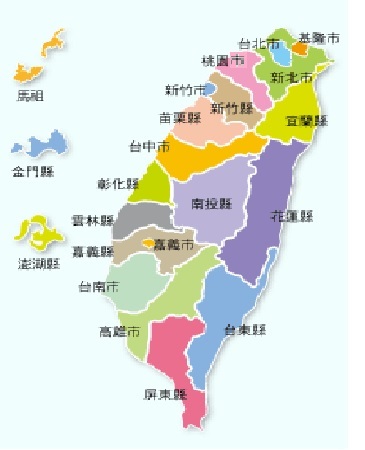 